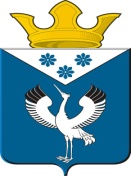 Российская ФедерацияСвердловская областьДумамуниципального образованияБаженовское сельское поселение16-е заседание 4-го созываРЕШЕНИЕОт 31.10.2018г.                                                                                                       №65с.БаженовскоеО  мерах по реализации основных гарантий  в сфере оплаты труда депутатов, выборных должностных лиц местного самоуправления, осуществляющих свои полномочия  на постоянной основе, муниципальных служащих органов местного самоуправления в муниципальном образовании Баженовское сельское поселениеВ соответствии со статьями  5, 22 Федерального закона от 02 марта 2007 года № 25-ФЗ «О муниципальной службе в Российской Федерации», руководствуясь Указом Губернатора  от 24.08.2018 № 403-УГ «О внесении изменений в Указ Губернатора Свердловской области от 14.02.2011 № 75 –УГ «О реализации Закона Свердловской  области от 15 июля 2005 года № 84-ОЗ «Об особенностях  государственной  гражданской службы Свердловской  области» в части основных гарантий государственных гражданских служащих Свердловской области в сфере оплаты труда»,  в соответствии с Решением Думы муниципального образования Баженовское сельское поселение от 28.12.2017 № 29 «Об утверждении Положения об оплате труда выборных должностных лиц местного самоуправления, осуществляющих свои полномочия на постоянной основе,  муниципальных служащих, замещающих должности муниципальной службы в органах местного самоуправления,  работников, занимающих должности, не отнесенные к должностям муниципальной службы, и осуществляющих техническое обеспечение деятельности органов местного самоуправления и младшего обслуживающего персонала, занятых  обслуживанием органов местного самоуправления в муниципальном образовании Баженовское  сельское поселение», Решением Думы муниципального образования Баженовское сельское поселение от 28.12.2017 №25 «О  бюджете муниципального образования Баженовское сельское поселение на 2018 год и плановый период 2019 и 2020 годов», Уставом муниципального образования Баженовское сельское поселение, Дума муниципального образования Баженовское сельское поселение,РЕШИЛА:Увеличить расходы бюджета 2018 года МО Баженовское сельское поселение для выплаты выборным должностным лицам местного самоуправления, осуществляющим свои полномочия  на постоянной основе, муниципальным служащим на выплату надбавки за особые условия муниципальной службы в размере 1,75 должностного оклада.2.Настоящее решение вступает в силу с 1 октября 2018 года.3.Опубликовать настоящее решение в газете «Вести  Баженовского сельского поселения»  и разместить на официальных сайтах Администрации муниципального образования Баженовское сельское поселение и Думы муниципального образования Баженовское сельское поселение в сети «Интернет».4.Контроль за исполнением настоящего Решения возложить на постоянную комиссию Думы по бюджету, финансовой, экономической и налоговой политике.Председатель Думы МО Баженовское сельское поселение ______________________/Л.Г.ГлухихГлава муниципального образования Баженовское сельское поселение ______________________/Л.Г.Глухих